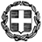 ΘΕΜΑ: Τροποποίηση της υπό στοιχεία Φ.251/25089/Α5/2020 απόφασης της Υπουργού Παιδείας και Θρησκευμάτων (Β΄ 643) με θέμα: «Πρόσβαση στην τριτοβάθμια εκπαίδευση, διαδικασίες και όργανα σχετικά με τις πανελλαδικές εξετάσεις Γενικού Λυκείου από το 2020 και εφεξής, με το «νέο» σύστημα του Ν.4186/2013 (ΦΕΚ 193 Α΄), όπως τροποποιήθηκε με το άρθρο 100 του Ν.4610/2019 (ΦΕΚ 70 Α΄) και με το άρθρο 165 του Ν. 4635/2019 (ΦΕΚ 167 Α΄).»   Η ΥΠΟΥΡΓΟΣ ΠΑΙΔΕΙΑΣ ΚΑΙ ΘΡΗΣΚΕΥΜΑΤΩΝ Έχοντας υπόψη:Τις διατάξεις:  του άρθρου 4 του ν. 4186/2013 (Α΄193) «Αναδιάρθρωση της Δευτεροβάθμιας Εκπαίδευσης και λοιπές διατάξεις», όπως είχε αντικατασταθεί με το άρθρο 100 παρ. 4 του ν. 4610/2019 (Α΄ 70), αντικαταστάθηκε εκ νέου με το άρθρο 165 παρ. 1 του ν. 4635/2019 (Α΄ 167) και τροποποιήθηκε με το άρθρο 1 του ν. 4777/2021 (Α΄ 25), του άρθρου 4Α του ν. 4186/2013, όπως προστέθηκε με το άρθρο 100 παρ. 5 του ν. 4610/2019 και τροποποιήθηκε με την παρ.6 του άρθρου 7 του ν.4692/2020 (ΦΕΚ Α΄111), του άρθρου 13Γ του ν. 4186/2013, όπως τροποποιήθηκε με το άρθρο 166 του ν. 4635/2019, καθώς και με το άρθρο 8 του ν. 4777/2021,του άρθρου 13Δ του ν. 4186/2013, όπως τροποποιήθηκε με το άρθρο 165 του ν. 4635/2019, καθώς και με το άρθρο 11 του ν. 4777/2021,των άρθρων 4Β έως 4Δ  του ν. 4186/2013, όπως προστέθηκαν με τα άρθρα 2 έως 4 αντίστοιχα του ν. 4777/2021 και τροποποιήθηκαν με το άρθρο 77 του ν. 4975/2022 (ΦΕΚ Α΄ 187),της υπό στοιχεία Φ.251/25089/Α5/2020 (Β΄643) Απόφασης της Υπουργού Παιδείας και Θρησκευμάτων, όπως έχει τροποποιηθεί και ισχύει,του π.δ. 83/2019 (Α΄ 121) «Διορισμός Αντιπροέδρου της Κυβέρνησης, Υπουργών, Αναπληρωτών Υπουργών και Υφυπουργών»,του άρθρου 90 του Κώδικα Νομοθεσίας για την Κυβέρνηση και τα κυβερνητικά όργανα, που κυρώθηκε με το άρθρο πρώτο του π.δ. 63/2005 «Κωδικοποίηση της νομοθεσίας για την Κυβέρνηση και τα Κυβερνητικά όργανα» (Α΄98), όπως διατηρήθηκε σε ισχύ με την παρ. 22 του άρθρου 119 του ν. 4622/2019 (Α’ 133). Τη με αριθμ. πρωτ. Φ.1/Γ/720/159595/Β1/22-12-2022 εισήγηση της Γενικής Διεύθυνσης Οικονομικών Υπηρεσιών του Υπουργείου Παιδείας και Θρησκευμάτων (Υ.ΠΑΙ.Θ.) ότι δεν προκαλείται δαπάνη σε βάρος του προϋπολογισμού του Υ.ΠΑΙ.Θ..  αποφασίζουμε: Την τροποποίηση της υπό στοιχεία Φ.251/25089/Α5/2020 απόφασης της Υπουργού Παιδείας και Θρησκευμάτων (Β΄643) με θέμα «Πρόσβαση στην τριτοβάθμια εκπαίδευση, διαδικασίες και όργανα σχετικά με τις πανελλαδικές εξετάσεις Γενικού Λυκείου από το 2020 και εφεξής, με το «νέο» σύστημα του ν. 4186/2013 (ΦΕΚ 193 Α΄), όπως τροποποιήθηκε με το άρθρο 100 του Ν. 4610/2019 (ΦΕΚ 70 Α΄) και με το άρθρο 165 του Ν. 4635/2019 (ΦΕΚ 167 Α΄).», ως ακολούθως:Άρθρο 1Τα δύο τελευταία εδάφια της παρ.2β) του άρθρου 4 της υπό στοιχεία Φ.251/25089/Α5/2020 (Β΄643) ΥΑ, όπως αυτό αντικαταστάθηκε με την υπό στοιχεία Φ.251/61361/Α5/2021 (Β΄ 2278) ομοία, αντικαθίστανται από τις ακόλουθες περιόδους, ως εξής:«Στις περιπτώσεις της παρούσας εφαρμόζεται η παρ. 1 του άρθρου 5. Θέσεις του παραπάνω ποσοστού που δεν καλύπτονται μεταφέρονται στις θέσεις των υποψηφίων που συμμετέχουν στις πανελλαδικές εξετάσεις των ημερήσιων ΓΕ.Λ.»Άρθρο 2Οι παράγραφοι 1.α), 1.β) και 2.α) του άρθρου 5 της υπό στοιχεία Φ.251/25089/Α5/2020 (Β΄643) ΥΑ, όπως αυτοί αντικαταστάθηκαν με την υπό στοιχεία Φ.251/61361/Α5/2021 (Β΄ 2278) ομοία, αντικαθίστανται, ως εξής: «1. Οι υποψήφιοι ημερήσιων και εσπερινών ΓΕ.Λ. που συμμετέχουν στις πανελλαδικές εξετάσεις, μετά από την ολοκλήρωση των εξετάσεων και τη γνωστοποίηση των βαθμών της τελικής τους επίδοσης στα πανελλαδικά εξεταζόμενα μαθήματα, τα ειδικά μαθήματα και τις πρακτικές δοκιμασίες, καθώς και τη γνωστοποίηση των αποτελεσμάτων των ικανοτήτων συμπληρώνουν μηχανογραφικό δελτίο, ύστερα από πρόσκληση του Υπουργείου Παιδείας και Θρησκευμάτων. Σε αυτό επιλέγουν όσες σχολές, τμήματα ή εισαγωγικές κατευθύνσεις επιθυμούν από το επιστημονικό πεδίο στο οποίο έχουν πρόσβαση, σύμφωνα με το άρθρο 4Α. Οι υποψήφιοι δύνανται να επιλέγουν σχολές, τμήματα ή εισαγωγικές κατευθύνσεις με βάση την Ε.Β.Ε. ή τις Ε.Β.Ε. του ειδικού μαθήματος ή των ειδικών μαθημάτων ή πρακτικών δοκιμασιών της σχολής, τμήματος ή εισαγωγικής κατεύθυνσης, αν συντρέχει τέτοια περίπτωση, την Ε.Β.Ε. ανά σχολή, τμήμα ή εισαγωγική κατεύθυνση και τη βαθμολογική τους επίδοση.2.α) Στο μηχανογραφικό δελτίο ο/η υποψήφιος/α μπορεί να δηλώνει προτίμηση για όσες Σχολές ή Τμήματα επιθυμεί, από αυτά που περιλαμβάνονται σε ένα (1) συγκεκριμένο Επιστημονικό Πεδίο ανάλογα με την Ομάδα Προσανατολισμού στα μαθήματα της οποίας εξετάστηκε πανελλαδικά και με οποιαδήποτε σειρά. Με τη δήλωση του ο/η υποψήφιος/α προσδιορίζει για ποιες Σχολές ή ποια Τμήματα επιθυμεί να συμμετάσχει στη διαδικασία επιλογής. Κατ’ εξαίρεση των διατάξεων του παρόντος άρθρου, ο/η υποψήφιος/α δεν δικαιούται να δηλώσει προτίμηση για Σχολή ή Τμήμα ή Εισαγωγική Κατεύθυνση Τμήματος στο οποίο είναι ήδη φοιτητής/τρια, εφόσον υποβάλει ΜΔ  για το ποσοστό 10% των θέσεων εισακτέων χωρίς νέα εξέταση.»Άρθρο 3Η παράγραφος 2 του άρθρου 10 της υπό στοιχεία Φ.251/25089/Α5/2020 (Β΄643) ΥΑ αντικαθίσταται, ως εξής:«2. Η απόφαση με την οποία καθορίζεται το πρόγραμμα των εξετάσεων εκδίδεται έως και τη 15η Σεπτεμβρίου του σχολικού έτους εντός του οποίου πραγματοποιούνται οι πανελλαδικές εξετάσεις και γνωστοποιείται στις Διευθύνσεις Δ.Ε. και στα Γενικά Λύκεια της χώρας όπου και αναρτάται στους πίνακες ανακοινώσεων.»Η απόφαση αυτή να δημοσιευθεί στην Εφημερίδα της Κυβερνήσεως.                                   					   Η ΥΠΟΥΡΓΟΣ                 					                      ΝΙΚΗ ΚΕΡΑΜΕΩΣ ΚΟΙΝ: Εθνικό Τυπογραφείο για δημοσίευση.Εσωτερική διανομή:  1)Γραφ. κ. Υπουργού   2) Εθνικός Οργανισμός Εξετάσεων  3) Γενική Δ/νση Σπουδών Πρωτοβάθμιας και Δευτεροβάθμιας Εκπαίδευσης     4) Γενική Δ/νση Ψηφιακών Συστημάτων, Υποδομών και Εξετάσεων    5) Δνση Σπουδών, Προγραμμάτων και Οργάνωσης  Δευτεροβάθμιας Εκπαίδευσης      6) Δ/νση Εξετάσεων & Πιστοποιήσεων